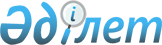 О признании утратившими силу некоторых постановлений акимата города ПетропавловскаПостановление акимата города Петропавловска Северо-Казахстанской области от 19 мая 2021 года № 743. Зарегистрировано в Министерстве юстиции Республики Казахстан 2 июня 2021 года № 22915
      В соответствии со статьей 27 Закона Республики Казахстан "О местном государственном управлении и самоуправлении в Республике Казахстан" и статьей 27 Закона Республики Казахстан "О правовых актах", акимат города Петропавловска ПОСТАНОВЛЯЕТ:
      1. Признать утратившими силу некоторые постановления акимата города Петропавловска согласно приложению к настоящему постановлению.
      2. Коммунальному государственному учреждению "Отдел занятости и социальных программ акимата города Петропавловска" в установленном законодательством Республики Казахстан порядке обеспечить:
      1) государственную регистрацию настоящего постановления в Министерстве юстиции Республики Казахстан;
      2) размещение настоящего постановления на интернет-ресурсе акимата города Петропавловска после его официального опубликования.
      3. Контроль за исполнением настоящего постановления возложить на курирующего заместителя акима города.
      4. Настоящее постановление вводится в действие по истечении десяти календарных дней после дня его первого официального опубликования.
      Аким города Петропавловска Перечень утративших силу некоторых постановлений акимата города Петропавловска
      1. Постановление акимата города Петропавловска "Об установлении квоты рабочих мест для инвалидов города Петропавловска" от 15 декабря 2017 года № 2207 (зарегистрировано в Реестре государственной регистрации нормативных правовых актов под № 4460).
      2. Постановление акимата города Петропавловска "О внесении изменения в постановление акимата города Петропавловска от 15 декабря 2017 года № 2207 "Об установлении квоты рабочих мест для инвалидов города Петропавловска" от 23 апреля 2019 года № 524 (зарегистрировано в Реестре государственной регистрации нормативных правовых актов под № 5368).
      3. Постановление акимата города Петропавловска "О внесении изменений в постановление акимата города Петропавловска от 15 декабря 2017 года № 2207 "Об установлении квоты рабочих мест для инвалидов города Петропавловска" от 10 января 2020 года № 31 (зарегистрировано в Реестре государственной регистрации нормативных правовых актов под № 5981).
      4. Постановление акимата города Петропавловска "Об установлении квоты рабочих мест для трудоустройства лиц, освобожденных из мест лишения свободы, и лиц, состоящих на учете службы пробации, города Петропавловска" от 9 июля 2018 года № 974 (зарегистрировано в Реестре государственной регистрации нормативных правовых актов под № 4836).
      5. Постановление акимата города Петропавловска "О внесении изменений в постановление акимата города Петропавловска от 9 июля 2018 года № 974 "Об установлении квоты рабочих мест для трудоустройства лиц, освобожденных из мест лишения свободы, и лиц, состоящих на учете службы пробации города Петропавловска" от 8 апреля 2019 года № 478 (зарегистрировано в Реестре государственной регистрации нормативных правовых актов под № 5329).
      6. Постановление акимата города Петропавловска "О внесении изменения в постановление акимата города Петропавловска от 9 июля 2018 года № 974 "Об установлении квоты рабочих мест для трудоустройства лиц, освобожденных из мест лишения свободы, и лиц, состоящих на учете службы пробации города Петропавловска" от 9 января 2020 года № 27 (зарегистрировано в Реестре государственной регистрации нормативных правовых актов под № 5979).
					© 2012. РГП на ПХВ «Институт законодательства и правовой информации Республики Казахстан» Министерства юстиции Республики Казахстан
				
      Б. Жумабеков
Приложениек постановлению акиматагорода Петропавловскот 19 мая 2021 года№ 743